Publicado en Zaragoza el 19/04/2021 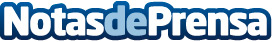 David Otero y Antonio José, entre otros, actuarán en la gala benéfica de Fundación Sesé "¡En Marcha! Música x Alimentos Solidarios" de la Fundación Sesé, que se celebrará el próximo 21 de mayo en la sala Luis Galve del Auditorio de Zaragoza, contará con las actuaciones de Antonio José, David Otero, Conchita, Marwán, Ele y Mj Trilles. Esta cita solidaria pretende recaudar fondos para fortalecer el programa de asistencia alimentaria de la Fundación Sesé, que se desarrolla en el Comedor Familiar Delicias y el apoyo al Banco de AlimentosDatos de contacto:Actualidad Media976 393 199 Nota de prensa publicada en: https://www.notasdeprensa.es/david-otero-y-antonio-jose-entre-otros Categorias: Música Sociedad Aragón Solidaridad y cooperación http://www.notasdeprensa.es